Ответственность исполнителя за качество бытовых услуг (выполненных работ), сроки исполнения услуг (выполнения работ):В соответствии с Законом Российской Федерации от 07.02.1992 г. № 2300-1 «О защите прав потребителей» Исполнитель несет ответственность:-за надлежащую информацию об оказываемой бытовой услуге, в том числе за  причинение вреда жизни, здоровью и имуществу потребителя вследствие не предоставления ему полной и достоверной информации;-за оказание услуги с недостатками, в том числе за нарушение требований к качеству услуги и ее безопасности.В случае обнаружения недостатков оказанной услуги (выполненной работы) потребитель вправе по своему выбору потребовать:безвозмездного устранения недостатков оказанной услуги (выполненной работы);соответствующего уменьшения цены оказанной услуги (выполненной работы);безвозмездного изготовления другой вещи из однородного материала такого же качества или повторного выполнения работы;-возмещения понесенных им расходов по устранению недостатков оказанной услуги (выполненной работы) своими силами или третьим лицом;расторжения договора об оказании услуги (выполнения работы) и полного возмещения убытков, если в установленный указанным договором срок недостатки оказанной услуги (выполненной работы) исполнителем не устранены;расторжения договора об оказании услуги (выполнении работы), если им обнаружены -существенные недостатки оказанной услуги (выполненной работы) или иные существенные отступления от условий договора;полного возмещения убытков, причиненных ему в связи с недостатками оказанной услуги (выполненной работы).Порядок урегулирования споров в сфере оказания  бытовых услуг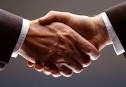 Урегулирование споров, возникающих между потребителями и исполнителями в сфере оказания бытовых услуг, осуществляется в порядке, предусмотренном Законом «О защите прав потребителей», Правилами бытового обслуживания населения.Основной формой выражения несогласия с качеством выполненной работы исполнителем является, направление претензии в адрес исполнителя.Потребитель обязан в сроки и в порядке, которые предусмотрены договором, с участием исполнителя осмотреть и принять выполненную работу (ее результат).При обнаружении отступлений от договора, ухудшающих результат работы, или иных недостатков в работе потребитель должен немедленно заявить об этом исполнителю. Недостатки должны быть описаны в акте, либо ином документе, удостоверяющем приемку.При обнаружении скрытых недостатков, которые не могли быть обнаружены при приемке (при обычном способе), в том числе и умышленно скрытые исполнителем, потребитель обязан известить об этом исполнителя в разумный срок по их обнаружению.Защита прав потребителей в судебном порядке       Истец по своему выбору вправе предъявить иск:по месту нахождения образовательного учреждения, а если ответчиком является индивидуальный предприниматель - по месту его жительства;по месту жительства или пребывания истца;по месту заключения или исполнения договора.         Иски о защите прав потребителей не облагаются государственной пошлиной.         Наряду с предъявлением в суд требования  о возмещении причиненного нарушением исполнителем имущественного вреда и понесенных убытков потребитель вправе потребовать компенсации морального вреда, если действиями нарушителя ему были причинены  физические или нравственные страдания.         Моральный вред компенсируется в денежной форме. Размер компенсации определяется судом, а так же штраф в размере 50% в пользу потребителя за несоблюдение в добровольном порядке удовлетворения требований потребителя.          Федеральные органы исполнительной власти, осуществляющие функции контроля и надзора в области защиты прав потребителей и безопасности товаров, работ, услуг вправе вступить в гражданское дело по иску потребителя по своей инициативе или по инициативе лиц, участвующих в деле либо могут быть привлечены судом к участию в деле для дачи заключения по делу в целях защиты прав потребителей.КУДА ОБРАТИТЬСЯ С ЖАЛОБОЙУправление Роспотребнадзора поРеспублике Алтайпо адресу:  г. Горно-Алтайскпр. Коммунистический, 173,тел. 8-38822-6-42-41«Центр  информированияи консультирования гражданпо защите прав  потребителей»ФБУЗ  «ЦГи Э в РА». Горно-Алтайск,пр. Коммунистический, 13тел.: 8 (38822) 2-70-49Управление Федеральной Службыпо надзору в сфере защиты правпотребителей и благополучия человекапо Республике Алтай15 марта - Всемирный день защиты правПотребитель, а ты знаешь свои правапри оказании бытовых услуг?!Предоставление услуг в сфере бытового обслуживания населения вбирает в себя весьма широкий круг деятельности самых различных субъектов предпринимательства.Исполнение требований законодательства регламентирующего порядок предоставления услуг в этой области. Является залогом получения желаемой услуги, качественного и в согласованные сроки выполнения заказанной работы.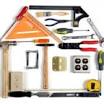 г. Горно-Алтайск2017 г.